Развлечение по ПДД старшая группа «Городские приключения Незнайки».Цель: Закрепление и совершенствования знаний правил дорожного движения, умений и навыков юных участников дорожного движения.Задачи: формировать представления детей о правилах дорожного движения, о профессиях полицейского, регулировщика, водителя, о работе светофора; закрепить с детьми правила поведения в транспорте и на улице.Ход. Ведущая: -Здравствуйте, дорогие дети. Я рада приветствовать всех вас на весёлом празднике.Мы очень часто слышим выражение:«Участники дорожного движения»Скажите, кто же это?Мы очень ждем ответа!Кто по улице идет,Тот зовется … пешеход.Кто в машине - … пассажиры,А водитель их везет.Итак, участники движения это пешеходы, водители и пассажиры.А кто из вас знает, как перейти проезжую часть, если переход нерегулируемый: полоски «зебра» есть, а светофора нет?Вы твёрдо должны запомнить и всегда выполнять правила:Подойти к переходу «зебра» и остановиться!Посмотреть налево. Почему? Откуда едут машины?Затем посмотреть направо.И ещё раз налево. Если машин поблизости нет, можно идти.Появляется Незнайка.Незнайка:  Ой, как здесь интересно, непонятные полосочки на дороге и какие-то светлячки в коробочке и свет у светлячков интересный.Незнайка: Здравствуйте…  А куда я попал?Ведущая: Здравствуй Незнайка, ты попал в детский сад?Незнайка: Я заблудился! Я пропал! Катался во дворе на велосипеде и вдруг выехала на большую дорогу, а там столько машин….Вот и хожу пешком с велосипедом и не найду дорогу домой.Ведущая: Ах, Незнайка! Ты не знаешь правил дорожного движения? Мы сейчас тебе расскажем и покажем, как правильно нужно переходить через проезжую часть дороги. Ну что, ребята, вы готовы помочь Незнайка? СветофорДолжен каждый знать шофер, 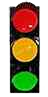 Что главней всех светофор: Если смотрит красным глазом, Останавливайся сразу.Если вспыхнет желтый глаз, Жди, он сменится сейчас.А зеленый глаз зажжет – Смело поезжай вперед!Знак "Автозаправочная станция"Не доедешь без бензина 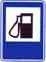 До кафе и магазина.Этот знак вам скажет звонко: "Рядышком бензоколонка!"Знак "Больница"Если нужно вам лечиться, 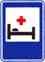 Знак подскажет, где больница. Сто серьезных докторовТам вам скажут: "Будь здоров!"Знак "Въезд запрещен"Знак водителей стращает,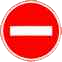  Въезд машинам запрещает!Не пытайтесь сгоряча Ехать мимо кирпича!Знак "Движение без остановки запрещено"Ты, шофер, не торопись,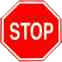  Видишь знак, остановись! Прежде чем продолжить путь, Осмотреться не забудь.Знак "Движение пешеходов запрещено"В дождь и в ясную погоду 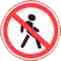 Здесь не ходят пешеходы. Говорит им знак одно: "Вам ходить запрещено!"Знак "Пешеходный переход"Здесь наземный переход, 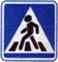 Ходит целый день народ. Ты, водитель, не грусти, Пешехода пропусти!Ведущая: Ну что, Незнайка, теперь ты узнал, некоторые дорожные знаки.  Сегодня мы пройдём по тропе безопасности,  выполните задания. Если вы будете смелыми, внимательными и дружными, то в конце пути вы получите настоящие удостоверения юных водителей на вождение велосипедов и самокатов1 Эстафета «Кто быстрее проедет на машине».Каждый участник по очереди, садится на машину, объезжает препятствия и возвращается назад (играют мальчики). 2 Эстафета «Прокати куклу на коляске».Каждый участник по очереди, берет коляску, объезжает препятствия и возвращается назад (играют мальчики). 3 Эстафета «Собери аптечку».Каждый участник по очереди добегает до стола, на котором лежат: бинт, салфетки марлевые, лейкопластырь, йод, термометр, цветные карандаши, краски, альбом, мячик, кукла и т. д., берет один предмет, и кладет его в аптечку и возвращается назад. Незнайка: Я предлагаю проверить, правильно ли ребята собрали аптечку (проверяет аптечки, спрашивает у детей верно или нет, и почему, подводит итоги)4 Эстафета «Водитель автобуса».Первый ребенок (капитан)– водитель, остальные – пассажиры. Капитан команды, берет в руки руль, оббегая ориентир, захватывает первого «пассажира», пробегает с ним по намеченному маршруту, «высаживают» его на «остановке», возвращается к команде и сажает следующего, и так пока не перевезёт всех членов команды, «пассажиров».5 Эстафета «Забавный лабиринт».Построить лабиринт, расставить по его коридорам макеты дорожных знаков. Пробираясь по лабиринту, дети ориентируются по знакам. Они предостерегают их и направляют движение. 6 Эстафета «Цвета светофора».Из обручей красного, желтого, зеленого цветов выкладываются светофоры для каждой команды и по полу рассыпаются красные, желтые, зеленые кубики. По сигналу, каждая команда собирает кубики соответствующего цвета в свой светофор.Ведущая: Теперь, Незнайка, ты узнал правила дорожного движения. И когда ты окажешься в большом городе, ты не попадешь в большую беду, а будешь выполнять правила.Незнайка: Молодцы ребята! Вы показали отличные знания! И я многому у вас научился.НАГРАЖДЕНИЕ КОМАНД. Вручение свидетельств «Юного пешехода», активным участникам команд, победителю команды КВН.Ведущий: На этом наш веселый праздник закончен. Желаю вам быть послушными пешеходами и соблюдать ПДД. Литература: https://solncesvet.ru/magazine_work/45421/ Авдеева Н. Н., Князева Н. Л., Стеркина Р. Б. Безопасность: Учебное пособие по основам безопасности жизнедеятельности детей старшего дошкольного возраста. – СПб: ДЕТСТВО-ПРЕСС, 2002;2. Правила дорожного движения дошкольникам. – М. : «Издательство Скрипторий 2003», 2008. – 80стр. ;3. Правила дорожные знать каждому положено: Познавательные игры с дошкольниками и школьниками. / Авт. -сост. М. С. Коган. – Новосибирск: Сиб. Унив. Изд-во, 2008;4. А. В. Бармин, Е. А. Гальцова «Изучаем правила дорожного движения» Изд-во «Учитель», 2010г;5. Семенюк В. И., Владимиров Н. В. Работа с детьми по изучению правил дорожного движения. М., 1983.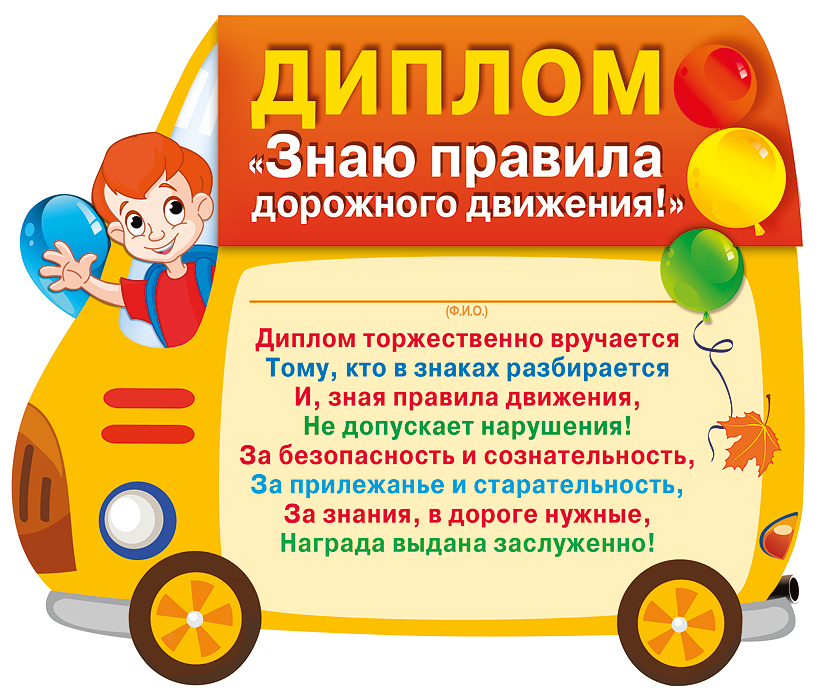 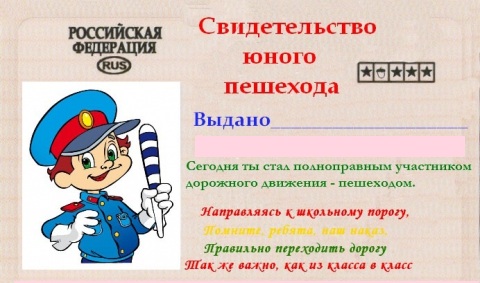 